GESTION DES PROTHÈSES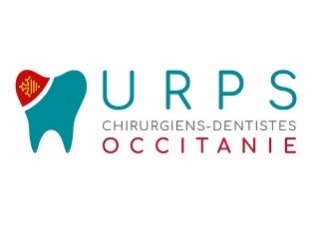 Se procurer chaque début d'année un agenda grand format.Noter tous les soirs (ou matin, tout dépend à quelle heure passe le coursier) sur la page du jour une rubrique « prothèses envoyées » où il sera mentionné le nom du patient, le nom du praticien qui a effectué le travail, la nature de la prothèse et le nom du laboratoire auquel elle a été envoyée.De la même façon et au même moment créer sur ce même agenda une rubrique « prothèses à recevoir », précisant la date où le travail doit revenir. Il y sera mentionné le nom du patient, le nom du praticien qui a effectué le travail, la nature de la prothèse et le nom du laboratoire qui doit nous la renvoyer.Tous les soirs vérifier que nous avons toutes les prothèses pour le lendemain en comparant les prothèses reçues avec celles mentionnées dans la rubrique « prothèses à recevoir ».Étant bien entendu que cela doit se faire avant la fermeture des laboratoires de façon à ce que nous puissions les joindre s'il nous en manque.Noter sur ce même agenda, et en rouge, tous les incidents d’envoi, ainsi que les reports (avec la raison des reports, mauvaise empreinte, colis perdus... ) dans la rubrique « prothèses envoyées » du jour concerné, et tous les incidents de réception dans la rubrique « prothèses à recevoir » du jour de réception concerné.Pour les reports, noter sur le même agenda dans la rubrique « prothèses à recevoir » la nouvelle date de réception avec les éléments s'y rapportant.